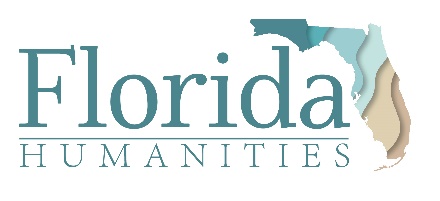 English for Families 2023-2024Proposed Project BudgetFor Office Use Only:
Requested Funds:The budget must reflect all costs of implementing a minimum of two sessions of English for Families programming. Request may not exceed $8,000 and funds may only be used for programmatic expenses incurred during the funding period. Cost Share:Organizations are required to provide an estimated minimum of 1:1 match, or cost share. Cost share may be accrued in cash or in-kind goods and services. Cost share may include any line items noted above that are not fully covered by Florida Humanities funding.Sponsoring Organization:Sunshine County Library SystemApproved By:Date:Florida Humanities Requested Funds1. Program Instructor Honoraria$2,000.002. Instructor Book Set$600.003. Family Books$1,000.004. Marketing and Publicity$900.005. Other (describe below)$3,500.00Total:$8,000.00Cost Share In-Kind (Donated Services)Cost Share Cash(Costs Paid)1. Program Instructor Honoraria0.000.002. Instructor Book Set0.00$600.003. Additional Family Books and Incentives0.00$1,859.704. Marketing and Publicity$1,000.00$500.005.  Other (describe below)$4,000.000.006.  Indirect Costs/Overhead*: $1,200.000.00Total:$6,200.00$2,959.70TOTAL COST SHARE:$9,159.70Requested Funds Budget DetailProvide below a detailed description of each of the line items listed above in the Requested Funds. Text is NOT limited to visible area. Program Instructor Honoraria: $2,000$1,000/session x 2 sessions= $2,000Instructor Book Set: $600Family Books: $1,00030 copies of Oxford Picture Dictionary: $33.33 x 30= $1,000Marketing and Publicity: $900Paid Facebook Ad from September-November: $1.50/day x 90 days = $135.00Paid Facebook Ad from January- April: $1.25/day x 120 days = $150.00Paid Instagram Ad from September-November: $2.00/day x 90 days = $180.00Paid Instagram Ad from January-April: $2.00/day x 120 days= $240.00½ Ad in Sunshine County Courier: $25/week x 4 weeks= $100.001 Ad in Sunshine County Parents Weekly Magazine: $25/week x 3 weeks= $75.00400 flyers printing for posting and distribution at the library’s 5 branches: 400 x .05/flyer = $20.00Other: $3,500Additional Books for Participating Families= $2,238.0030 copies of Fry Bread by Kevin Noble: 30 x 12.36= $373.8030 copies of  Goodnight Moon by Margaret Wise Brown: 30 x 5.36 = $160.8030 copies of Lola at the Library by Anna McQuinn= 30 x 6.98= $209.4030 copies of The Oldest Student: How Mary Walker Learned to Read by Rita Lorraine Hubbard: 30 x $12.29= $368.7030 copies of The Giving Tree by Shel Silverstein: 30 x 8.14= $244.2030 copies of Stellaluna by Janelle Cannon: 30 x 12.64= $379.2030 copies of The Very Hungry Caterpillar by Eric Carle: 30 x 5.00= $150.0030 copies of The Bad Seed by Jory John: 30 x 11.73= $351.90New Projector and Screen for Meeting Room= $110AuKing 2023 Projector and Remote: $89.99Osoeri 4K 16:9 Front Projector Screen: $19.95Office 365 Subscription for PowerPoint Design$44/month x 12 months= $528.00Additional Literacy Books for Public Circulation= $668.635 copies of Reading for Our Lives: Action Plan from Birth to Six by Maya Payne Smart: 5 x 24.27= $121.355 copies of Pete the Cat Phonics Fun! Set: 5 x 10.19= $50.955 sets of First Little Readers Guided Reading Level A: 5 x 13.29= $66.453 sets of BOB Books Beginning Readers: 3 x $14.97= $44.915 copies of You Read to Me, I’ll Read to You: Short Stories to Read Together: $44.955 copies of You Read to Me, I’ll Read to You: Very Short Fairy Tales to Read Together: 5 x 8.99 = $44.955 copies of Deconstructing Penguins: Parents, Kids, and the Bond of Reading by Lawrence Goldstone: 5 x $15.47 = $77.355 sets of English-Spanish First Little Readers Level A: 5 x 17.99 = $89.951 set of Guided Science Readers Parent Pack Level A: $15.995 sets of Little Critter 12-book Phonics Fun!: 5 x 13.36= $66.80
Cost Share (In-Kind and Cash) Budget DetailProvide below a detailed description of each of the line items listed above in the Cost Share columns (In-Kind and Cash). Text is NOT limited to visible area. 2. Instructor Book Set (CASH): $600.001 set for instructor at Sunshine County Library System-North Branch3. Additional Family Books and Incentives (CASH): $1,859.7030 Demco Upstart So Many Books Zippered Tote Bag: 30 x 11.99= $359.701 year of Highlights Magazine for each participating family: 30 x 39.99 = $1,500.004. Marketing and Publicity (IN-KIND): $1,000.00½ Ad in Sunshine County Courier: $25/week x 4 weeks= $100.00 (donated)½ Ad in Sushine County Parents Weekly Magazine: $20/week x 3 weeks= $60.00 (donated)1 Spotlight Ad on WSUN 90.5= $40.00 (donated)2 Feature Spots on Wake Up with Sunshine County: $300/spot x 2 spots = $600.00 (donated)Sunshine County Library System Marketing Manager Salary: $25/hr x 8 hours= $200.004. Marketing and Publicity (CASH): $500.00400 bookmarks for advertising in 5 branches: 400 x .75/bookmark = $3008 Ads in Sunshine County Brillo Solar (Local Spanish newspaper): $25/ad x 8 ads= $2005. Other (IN-KIND): $4,000.00Sunshine County Library System- North Branch Youth Services Librarian Salary: $30/hour x 20 hours = $600.00Sunshine County Library System- North Branch Youth Services Library Assistant Salary: $20/hr x 20 hours= $400.00Sunshine County Library System- North Branch Circulation Manager Salary: $20/hr x 10 hours = $200Sunshine County Library System Community Outreach Manager Salary: $20/hr x 10 hours= $200Sunshine County Library System- Falwell Branch Youth Services Librarian Salary: $30/hour x 20 hours= $600.00Sunshine County Library System- Falwell Branch Youth Services Library Assistant Salary: $20/hr x 20 hours= $400.00Sunshine County Library System- Falwell Branch Circulation Manager Salary: $20/hr x 10 hours = $200.00Snack for each session from Sunshine County Grocers at North Branch: $1/snack x 30 individuals x 10 sessions= $300 (donated) Meal for 5 sessions from Buenas Dias Breakfast Spot at Falwell Branch: $5/meal x 15 individuals x 5 sessions = $375.00 (donated)Snack for 5 sessions from Sunshine County Grocers- Falwell at Falwell Branch: $1/snack x 15 individuals x 5 sessions= $75 (donated)Craft Supplies for Hands-On Activities at Sunshine County Library System- North Branch: $650